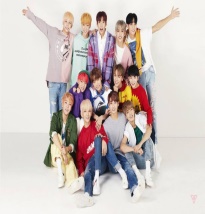 MondayTuesdayWednesdayThursdayFridaySaturdaySunday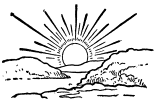 MorningGet up at 8amBreakfastGet up at 8BreakfastGet up at 8BreakfastGet up at 8BreakfastGet up at 8BreakfastGet upBreakfastGet upBreakfast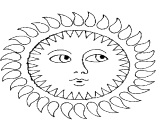 DaytimeExerciseLearningExerciseLearningDaytimeLunchFree timeLearningLunchFree timeLearningLunchLunchLunchLunchLunchAfternoonFree Time – choose an activityExerciseFree timeExercise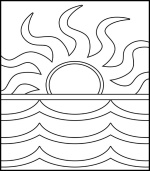 EveningDinnerFree TimeDinnerBathDinnerDinnerDinnerDinnerDinnerEveningRelaxation ActivityRelaxation Activity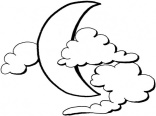 Night timeBedtime 9pmBedtime 9pmBedtime 9pmBedtime 9pmBedtime 9pmBedtimeBedtime